平成31年1月6日各団　団　委　員　長　様各団　ベンチャー隊長　様日本ボーイスカウト岡山連盟事務局長　  木多　琢二平成30年度　第5回ベンチャー集会の開催について(ご案内)　　今年度5回目の集会を下記のとおり開催しますので、貴団のベンチャースカウト並びに指導者に連絡をお願いします。　なお、申し込みは1月23日（水）までに、参加申込書を県連事務局長までE-mailにて送付してください。　（E-mail　office@scout-ok.jp）記１　内　容　　　平成30年12月に開催された全国スカウトフォーラムの採択文をうけ、岡山県下のベンチャースカウトが一同に集い、岡山県における取り組みについて検討します。これらを通して相互に親睦を深め、各隊の活動を活発にするとともに、ベンチャースカウト個人のプログラムの進歩に刺激を与えることを目的とします。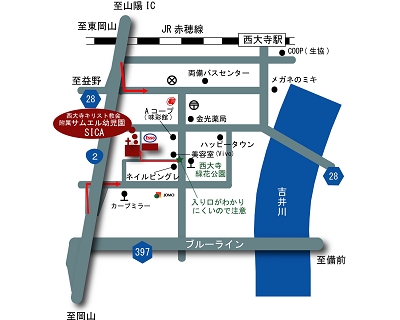 ２　主　催	日本ボーイスカウト岡山連盟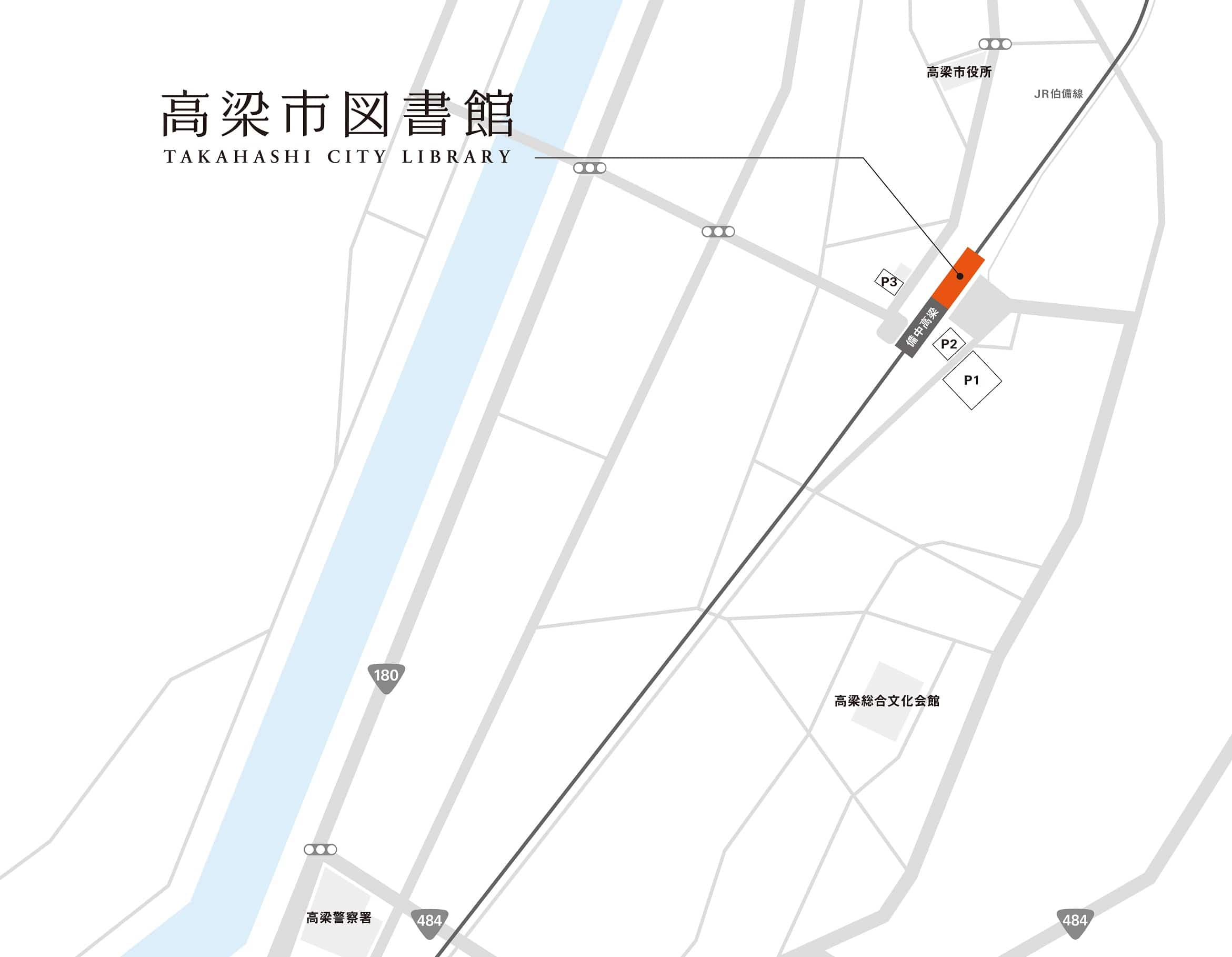 ３　担当者	ボーイスカウト岡山連盟行事委員長４　日　時	平成31年1月26日（土）　13時　受付開始５　場　所	岡山市　西大寺キリスト教会６　持ち物	筆記用具、その他必要なもの７　日　程	13時	西大寺キリスト教会集合、受付	13時15分	開会式	13時30分	岡山県における取り組みに関する討議	15時00分	取り組みに関するとりまとめ	15時15分	無人島キャンプ等の検討	16時45分	閉会式	17時00分	解散8　その他　　情報交換のため、隊指導者の参加をお願いします。以上第5回ベンチャー集会　参加申込書平成　 年 　月 　 日ボーイスカウト　　　　第　　　団スカウト指導者送付先　日本ボーイスカウト岡山連盟事務局　E-ｍail　office@scout-ok.jp 氏名学年級備　考計(      )名氏名役務備考（連絡先等）